“I’m so happy that I found the character.”“I’m _____ (that) …”“I’m angry that you broke my pen!”“I’m glad that she is my friend.”“I’m sorry that I am late.”“I’m so glad that you came.”“I’m really sorry that you lost your wallet.”“I’m happy that the weather is nice.”“I’m really angry that you didn’t call me!”“I’m so happy that I got a new bicycle.”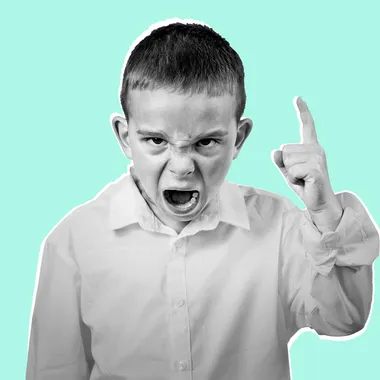 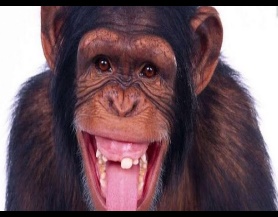 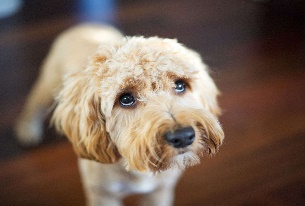 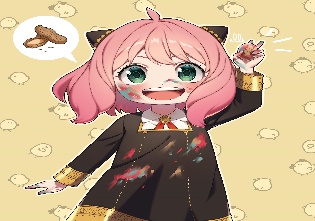 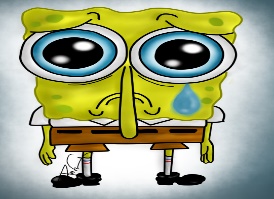 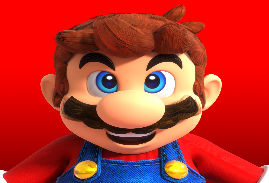 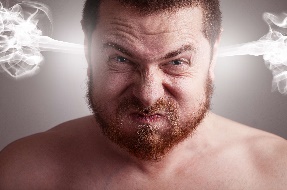 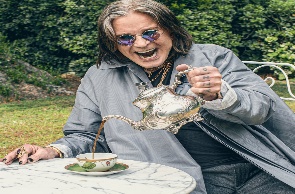 